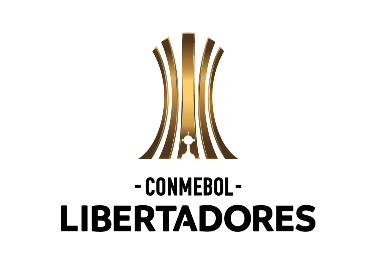  FORMULARIO 10 Formulario de Inclusión de JugadoresReanudación - FASE DE GRUPOSEquipo: Asociación Miembro:Conforme a lo que establece el punto 1 de la Circular DCC 090/2020, solicitamos la inclusión de los siguientes jugadores a la lista de buena fe inicialmente presentada a CONMEBOL.Responsable del EquipoNombre y Apellido:Firma:Fecha:Responsable de la Asociación MiembroNombre y Apellido:Firma:Fecha:Las actualizaciones en el Sistema COMET serán realizadas por la Dirección de Competiciones de Clubes de la CONMEBOL.Este formulario será remitido a la CONMEBOL a través de su respectiva Asociación Miembro hasta las 18 horas (Paraguay) del día 10 de septiembre de 2020, a los siguientes correos:Secretaría General: secretaria@conmebol.comDirección de Competiciones de Clubes: competiciones@conmebol.comID COMETApellido y NombreN° de Camista31323334353637383940